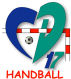 COMITE 17 HANDBALLLe Grand Coudret100 rue du Dr.Jean – 17100 SAINTES           Tél. : 05.46.93.66.80           Mail : 6017000@ffhanbdall.net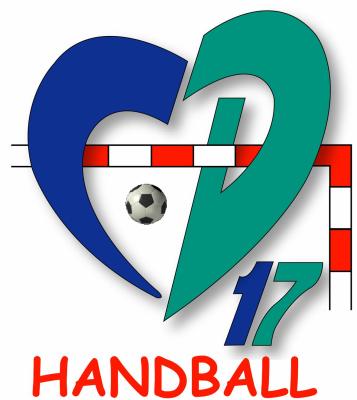 COMPTE RENDU D’EXAMEN MEDICALCette fiche devra être remplie correctement et en totalité pour chaque partie concernée. Le nom et la signature du  médecin du sport et son tampon sont obligatoires. La date est impérative.NOM : ……………………………..      Prénom : ……………………………Date de naissance : ………………..       Sexe : Masculin            Féminin Catégorie : ………………………………………………………EXAMEN ANTHROPOMETRIQUETaille : ……..…cm            Taille assis : ..........cm                  Envergure : …...…..cmPoids : ……….kg     Empan : (main privilégiée) …..…..cm        Droitier      Gaucher EXAMEN CLINIQUE  au reposPression artérielle : ……………...mmHg        Pouls : ……………… par min. (P1)Remarque sur les divers appareils : ………………………………………………………………………………………………………………………………………………………….Date du dernier bilan dentaire : ………………………………………..Acuité visuelle :   droit  …./10     gauche …./10   correction EXAMEN D’EFFORT   30 flexions complètes en 45 secondesPouls après les 30 flexions, 15 sec. x 4 = P2 = …………..Pouls 2 minutes après l’effort, 15 sec. x 4 = P3 = ……………Indice = (P2 – 70 + 2 (P3 – P1) = ………………              __________________                             10Je soussigné, Docteur ………………………………………………………...certifie avoir examiné ce jour, M., Melle, ……………………………………………appartenant au club de …………………………...............et l’autorise à jouer dans la catégorie supérieure.  Date : …………………………..           Signature : ……………………………..     Tampon : 